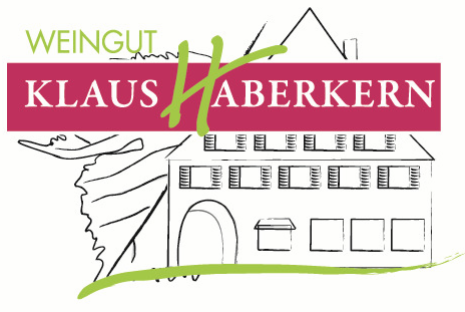 2015erSpätburgunder BarriqueTrockenHerkunft:		DeutschlandWürttembergRegion UnterlandErlenbacher KaybergJahrgang:		2015Rebsorte: 		Spätburgunder			ErzeugerabfüllungWeinbeschreibung: Dunkles rubinrot in der Farbe. Kräftige Aromen, würzig rauchige Art mit etwas Kaffee- und Mokkatönen aber auch Feine Kirsche- und etwas Cassis Aromen im Geruch. Im Geschmack gehaltvoll, kräftig und ﬂeischige Dichte. Süßlich weiche Frucht mit geschmeidigen Tanninen und feine Herbe im Abgang. Trinkempfehlung: Passt hervorragend zu kräftig gebratenem Fleisch wie Rindersteak, Lamm- bzw. Wildgerichten und Käse.Trinktemperatur: 	16°CAnalyse:  			2,5 g/l Restsüße 	5,3 g/l Säure	14 % Alkohol					Lagerfähigkeit:  	6 Jahre					Bodenart:			Verwitterungs Keuper